Однополупериодная схема
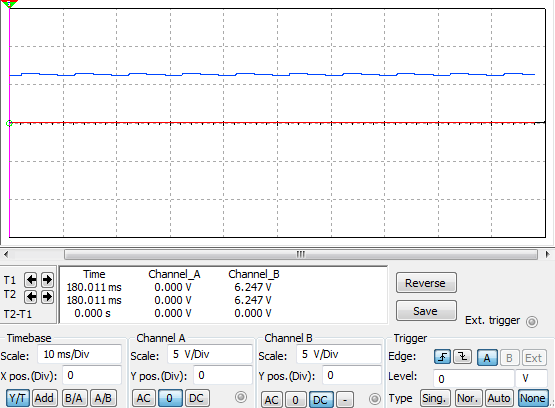 
Kп = 6400/(Rн * С)
Kп = 0,039

Зависимость коэффициентов пульсации от ёмкости:

Зависимость коэффициентов пульсации от сопротивления нагрузки:
2) Двухполупериодная схема выпрямления:



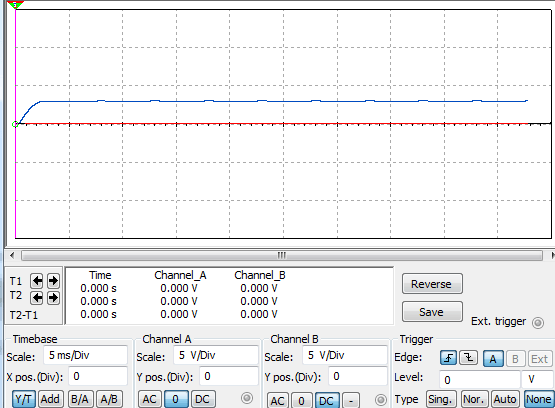 
Kп = 1920/(Rн * С)
Kп = 0,012

Зависимость коэффициентов пульсации от ёмкости:

 Зависимость коэффициентов пульсации от сопротивления нагрузки:
3) Мостовая схема с конденсатором:

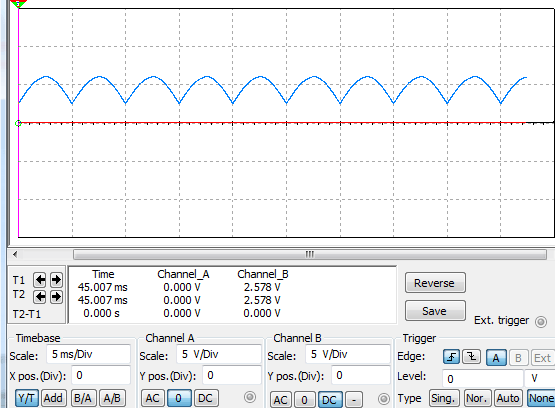 11) Схема удвоения напряжения:

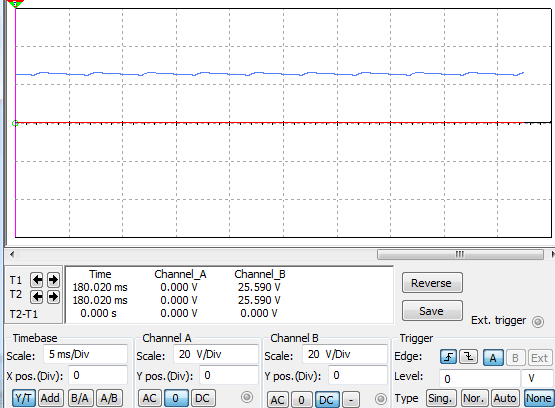 Ku = Uвых. Ср/20 = 1,28Umax = 6,525
Umin = 6,177ΔUвых = Umax – Umin = 0,348 
Uвых. Ср = (Umax + Umin)/2 =6,35 Kп = ΔUвых/ Uвых. Ср = 0,055C =22 мкФC =44 мкФC =110 мкФC =220 мкФKп = 0,039Kп = 0,019Kп = 7,75*10^-3Kп = 3,87*10^-3R =7,5 кОмR =15 кОмR =37,5 кОмR =75 кОмKп = 0,039Kп = 0,019Kп = 7,75*10^-3Kп = 3,87*10^-3Umax = 3,018
Umin = 2,948ΔUвых = Umax – Umin = 0,07
Uвых. Ср = (Umax + Umin)/2 = 2,983Kп = ΔUвых/ Uвых. Ср = 0,023C =22 мкФC =44 мкФC =110 мкФC =220 мкФKп = 0,012Kп = 5,818*10^-3Kп = 2,32*10^-3Kп = 1,16*10^-3R =7,5 кОмR = 15 кОмR = 37,5 кОмR = 75 кОмKп = 0,012Kп = 5,818*10^-3Kп = 2,32*10^-3Kп = 1,16*10^-3Umax = 6,062
Umin = 2,6ΔUвых = Umax – Umin = 3,462
Uвых. Ср = (Umax + Umin)/2 = 4,331Kп = ΔUвых/ Uвых. Ср = 0,799Umax = 26,326
Umin = 25,08ΔUвых = Umax – Umin = 1,246
Uвых. Ср = (Umax + Umin)/2 = 25,703Kп = ΔUвых/ Uвых. Ср = 0,048